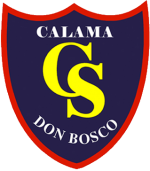 “Cultivemos el arte de escuchar y acompañar”COORDINACIÓN PEDAGÓGICACALENDARIO DE EVALUACIONES PRIMER SEMESTRE 2018CURSO: 2º AÑO “C”Este calendario de evaluación no incluye los trabajos clase a clase que se desarrollan en las distintas asignaturas.ABRILAsignaturaTipo de evaluaciónUnidad y/o ContenidoLunes 02 Martes 03 MúsicaEvaluación grupalHimno de Calama dictado rítmicoMiércoles 04 MatemáticaPrueba EscritaPropiedades  Fundamentales de las Potencias / Notación CientíficaJueves 05 Viernes 06Lunes 09Martes 10 Miércoles 11 Jueves 12Viernes 13 Lunes 16 Taller de InformáticaHistoriaTrabajo Acumulativo en parejas.Guía Evaluada nº1 “ Taller de Habilidades”Personalizar ambiente de trabajo.Progreso, industrialización y crisis: conformación e impactos del nuevo orden contemporáneo en Chile y el mundoMartes 17 Lengua y LiteraturaPrueba EscritaUnidad I: Género Narrativo y elementos de la narración.Miércoles 18 Jueves 19 Viernes 20 Lunes 23 InglésPresentación dualPresent Simple / Sports and HobbiesMartes 24Lengua y LiteraturaArtes VisualesPrueba EscritaTrabajo en clases: Plástico / Estilo Pop ArtLectura Complementaria “El Papa Francisco Conversaciones con Jorge Bergoglio.La figura humana en la pintura y en la escultura.Miércoles 25 MatemáticaPrueba EscritaPropiedades Fundamentales de los RadicalesJueves 26Ed. FísicaTecno TallerPrueba 1Prueba individualIntroducción a la mecánica / Tipos de energías mecánicas.Viernes 27Lunes 30Taller de InformáticaTrabajo Acumulativo en parejas.Formato de texto avanzadoMAYOAsignaturaTipo de evaluaciónUnidad y/o ContenidoMartes 01FERIADOMiércoles 02 Jueves 03 Viernes 04Lunes 07FísicaPrueba EscritaConcepto de movimiento / Construir e interpretar gráficos / Calcular pendiente de una recta en un gráfico / Calcular área de figuras planas / Nociones elementales de álgebra.Martes  08MúsicaInglésEvaluación grupalComprensión lectoraRepertorio rítmico.Present Simple / Sport and HobbiesMiércoles 09MatemáticaEvaluación escritaRealizar cálculos y estimaciones que involucren operaciones con números reales: Utilizando la descomposición de raíces y las propiedades de las raíces.Jueves  10Tecno TallerTrabajo de investigaciónEquipos y herramientas mecánicos.Viernes 11QuímicaProyecto solución química amigable con el medio ambiente.Características de las soluciones. Concentración de las soluciones, unidades de concentración de las soluciones. Preparación de soluciones a concentraciones definidas. Lunes  14Taller de InformáticaTrabajo Acumulativo en parejas.Estilo y formatoMartes  15Lengua y LiteraturaInglésPrueba EscritaGuía dualGuía ensayo: Modalidad SIMCEPresent  simple / Sports and HobbiesMiércoles  16Jueves 17HistoriaEvaluación Parcial nº1Crisis, totalitarismo y guerra en la primera mitad del siglo xx: los desafíos para el estado y la democracia en Chile y el mundoViernes 18Lunes 21FERIADOMartes 22BiologíaProyecto Revista CientíficaSistema nervioso / Drogas que afectan al sistema nervioso / Hormonas. Miércoles 23Jueves  24BiologíaProyecto Revista CientíficaSistema nervioso / Drogas que afectan al sistema nervioso / Hormonas.Viernes 25MatemáticaEvaluación escritaMostrar que comprenden las relaciones entre potencias, raíces enésimas y logaritmosLunes 28Taller de informáticaReligiónTrabajo Acumulativo en parejas.Trabajo GrupalEncabezados y pie de páginas.La Pascua Judía y la Pascua Cristiana: dos fiestas de la vida.Martes 29Lengua y LiteraturaArtes VisualesPrueba EscritaTrabajo PrácticoLectura Complementaria “El Alquimista”, Paulo Coelho“Escultura”.Miércoles 30Ed. FísicaPrueba 2Jueves 31 JUNIOAsignaturaTipo de evaluaciónUnidad y/o ContenidoViernes 01Lunes 04 Martes 05MúsicaEvaluación grupalRepertorio instrumental cantadoMiércoles 06Jueves 07HistoriaControl de Lectura “La Historia Secreta de Chile Vol. 2 ”“¿Hubo un Movimiento Nacional Socialista en Chile?” (Tomo 2 pág. 48 a la 70 )/ “La primera Guerra Mundial También se peleo en Chile”  (Tomo 2 Pág. 99 a la 110)Viernes 08Lunes 11Taller de informáticaTrabajo Acumulativo en parejas.Manejo de tablasMartes 12InglésPresentación dualSecond ConditionalMiércoles 13MatemáticaEvaluación escritaDesarrollar las fórmulas del área de la superficie y el volumen de cuerpos geométricos.Jueves 14Tecno TallerPrueba individualUnidades de medidas / Sistema internacional e inglés de medidas.Viernes 15Lunes 18Martes 19Lengua y LiteraturaPrueba EscritaUnidad II: Medios Masivos de Comunicación. Textos Informativos.Miércoles 20Jueves 21Viernes 22Lunes 25Taller de informáticaReligiónHistoriaPrueba en parejasControl EscritoExposiciones sobre temas de la Unidad 1 y 2 / ProcesosGlobal semestral.Los Sacramentos nos unen al Señor y a la Iglesia/ Revisión de cuadernosCrisis, totalitarismo y guerra en la primera mitad del siglo xx /El mundo bipolar / Cuadernos (26 al 06 de julio)Martes 26Lengua y LiteraturaMúsicaArtes VisualesPrueba EscritaEvaluación grupalTrabajo plástico, “autorretrato”Lectura complementaria Ernesto Sábato “El Túnel”Repertorio instrumental cantado.El RetratoMiércoles 27Jueves 28Tecno TallerActividad PrácticaUso de pie de metro y proyecto mecánico.Viernes 29JULIOAsignaturaTipo de evaluaciónUnidad y/o ContenidoLunes 02FERIADO Martes 03Lengua y LiteraturaArtes VisualesInglésRevisión General de CuadernosProcesoProcesoActividades con firmas de trabajo en clases.Revisión CroqueraMiércoles 04Ed. FísicaPrueba 3Jueves 05HistoriaEvaluación Parcial nº2El mundo bipolar: proyectos políticos, transformaciones estructurales y quiebre de la democracia en ChileViernes 06